V.B.S. PURVANCHAL UNIVERSITY, JAUNPUR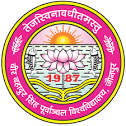 PROFORMA FOR PROMOTION UNDER CAS  GENERAL INFORMATION AND ACADEMIC BACKGROUNDName (in Block Letters):					Father's Name/Mother's Name:				Department:							Current Designation:                                         Grade Pay:				Date of last Promotion:				For which position, level and grade pay you are applicant under CAS? Position:                          Level:                   Grade pay:						Date of eligibility for promotion:				Date and Place of Birth:					Sex:                                                                  		Marital Status:                                                   		Nationality:							Indicate whether belongs to SC/ST/OBC category:	Address for correspondence (with Pin code):		Permanent Address (with Pin code):            		Mobile/Telephone No:                                    			Email:								15. Academic Qualifications (from Matric to post graduation):(Attach appropriate documents as proof)Research Degree(s)17. Appointments held prior to joining this institution(Attach appropriate documents as proof)18. Posts held after appointment at this institution:(Attach appropriate documents as proof)19. Period of teaching experience: P.G. Classes (in years) 		         U.G. Classes (in years):(Excluding Ph.D enrolment period)20. Research Experience excluding years spent in M. Phil./ Ph. D. (In years): 21. Fields of Specialisation under the Subject/Discipline22. Academic Staff College Orientation/Refresher Course attended:(Attach appropriate documents as proof)PART 1: TEACHING {(ASSESSMENT PERIOD FROM ………….. TO ………….( .…YEARS)}Details of the Lectures delivered:* Lecture (L), Seminar (S), Tutorial (T), Practical (P), Contact Hours (C)(Attach appropriate documents as proof)PART 2: INVOLVEMENT IN THE UNIVERSITTY/COLLEGE STUDENTS RELATED ACTIVITIES/ RESEARCH ACTIVITIES:{(ASSESSMENT PERIOD FROM ………….. TO ………….( …YEARS)}(for promotion cases)Administrative responsibilities such as Head, Chairperson/ Dean/ Director/ Co-ordinator, Warden etc.(Attach appropriate documents as proof)Examination and evaluation duties assigned by the college / university or attending the examination paper evaluation.Student related co-curricular, extension and field based activities such as student clubs, career counselling, study visits, student seminars and other events, cultural, sports, NCC, NSS and community services.Organising seminars/ conferences/ workshops, other college/university activities.Evidence of actively involved in guiding Ph.D. students.Conducting minor or major research project sponsored by national or International agencies.At least one single or joint publication in peer reviewed or UGC list of Journals.EVALUATION SHEETName (in Block Letters):			Present Designation:Department :        	Date of last Promotion:			For which position, level and grade pay you are an applicant under CAS?  …………………...                                                                                                        ……………………………..                                                                                                       ………………………………Date of Appointment as Asstt. Professor: 	Date of promotion at Level-11: 		Date of promotion at Level-12: Date of promotion at Level-13: (Associate Professor)Date of promotion at Level-14:PART 3: ACADEMIC/RESEARCH ACTIVITIES{(ASSESSMENT PERIOD FROM ………….. TO ………….( …YEARS)}Published research papers in peer-reviewed or UGC listed journals(Note: Enclose all relevant documents/reprints in sequence below the sheet)Publications (Other than Research papers)(a) Books authored which are published:	(Note: Enclose all relevant documents/reprints in sequence below the sheet)(b) Translation works in Indian and Foreign Languages by qualified faculties(Chapter/ Research Paper/ Book){(ASSESSMENT PERIOD FROM ………….. TO ………….( …YEARS)}3. Creation of ICT mediated Teaching Learning pedagogy and content and development of new and innovative courses and curriculaDevelopment of Innovative pedagogy Design of new curricula and courses (c) MOOCs developed:E-Content Developed:{(ASSESSMENT PERIOD FROM ………….. TO ………….( …YEARS)}(a) Research Guidance	:          …..yearsPh.D. Guidance/ supervision(Attach appropriate documents signed by the competent authority as proof)M.Phil./P.G dissertation Guidance/ Supervision:(Attach appropriate documents signed by the competent authority as proof)(b) Research Projects Completed:(Attach appropriate documents as proof)(c) Research Projects Ongoing:(Attach appropriate documents as proof)Consultancy	(Attach appropriate documents as proof){(ASSESSMENT PERIOD FROM ………….. TO ………….( …YEARS)}5 (a) Patents:(Attach appropriate documents as proof)(b) Policy Document (Submitted to an International body/organisation like UNO/ UNESCO/World Bank/International Monetary Fund etc. or Central Government or State Government)(Attach appropriate documents as proof)(c) Awards/Fellowship Received(Attach appropriate documents as proof)6.  Invited lectures / Resource Person/ paper presentation in Seminars/ Conferences/full paper in Conference Proceedings (Paper presented in Seminars/Conferences and also published as full paper in Conference Proceedings will be counted only once)Invited Lectures/ Resource person at national or international/conference/ seminar etc.(Attach appropriate documents as proof)(b) Paper presentation in Seminars/ Conferences(Enclose all relevant documents in sequence below the sheet)(c) Full Papers in Conference Proceedings					(Enclose all relevant documents in sequence below the sheet)(For Office use only)RESEARCH, PUBLICATIONS AND ACADEMIC CONTRIBUTIONSIV	SUMMARY OF GRADE:V	SUMMARY OF API SCORES:OTHER RELEVANT INFORMATION:Please give details of any other credential, significant contributions, awards received etc. Not mentioned earlier.LIST OF ENCLOSURES:(Please attach, copies of certificates, sanction orders, papers etc. wherever necessary) I certify that the information provided is correct as per records available with the university and/or documents enclosed along with the duly filled PBAS Performa.      (…..name of teacher…..)Place & Date                                                         Signature of the faculty with Designation, Note: The individual Performa duly filled along with all enclosures, submitted for CAS promotions will be verified by the university as necessary and placed before the Screening cum Evaluation Committee or Selection Committee for assessment/verification.ExaminationsName of the Board/ UniversityYear of passing % of marks obtainedDivisionSubjectsEncl.High SchoolIntermediateGraduationPost-GraduationPh.D.OthersDegreesTitle of thesisDate of awardUniversityEncl.Ph.D.DesignationName of EmployerDate of JoiningDate of JoiningSalary with GradeReason of leavingEncl.DesignationName of EmployerJoiningLeavingSalary with GradeReason of leavingEncl.DesignationDepartmentDate of actual JoiningDate of actual JoiningGradeEncl.DesignationDepartmentFromToGradeEncl.Name of the Course/ Summer SchoolPlaceDurationSponsoring AgencyEncl.S. NoSessions/SemesterClass/ProgrammeSubject/PaperMode of teaching*No. of classes assigned(per week)No of Classes/ Practical’s taught (per week)No. of classes taught(in a session)Encl.S. No.Type of ResponsibilityDateEncl.S. No.Type of Duty assignedEncl.S. No.Type of Duty assignedEncl.S. No.Type of Duty assignedEncl.S. No.Type of Duty assignedEncl.S. No.Research projectType of project (major/Minor)National/ international agencyEncl.S. No.Title with page nos. and date of publicationJournalISSN NoWhether Peer reviewed. Impact Factor, if anyWhether you are the main authorNo. of co-authorsAPI ScoreEncl.S. No.Title with page nos. and date of publicationJournalISSN/ISBN NoWhether Peer reviewed. Impact Factor, if anyWhether you are the main authorNo. of co-authorsAPI ScoreEncl.S.No.Title with page Nos. and date of publicationBook Title editor & publisherISSN/ ISBN No PublisherNational/ InternationalN0. ofco-authorsWhether you are the mainAuthorAPI ScoreEncl.S.No.Title of Chapter/ Research Paper/ BookEditor & publisherISSN/ ISBN No PublisherNational/ InternationalNo. ofco-authorsWhether you are the mainAuthorAPI ScoreEncl.S. No.Detail of Innovative pedagogyAPI ScoreEncl.S. No.Detail of new curricula and courses designedAPI ScoreEncl.S. No.Detail of MOOCsCourse Coordinator/ Content Writer/ subject expertNo. of QuadrantAPI ScoreEncl.S. No.Detail of E-ContentContribution/ Editor of E-ContentNo. of QuadrantAPI ScoreEncl.S.No.Title of dissertation/ dateName of scholarUniversityAwarded/SubmittedAPI ScoreEncl.S.No.Title of dissertation/ dateName of scholarUniversityAwarded/SubmittedAPI ScoreEncl.S.No.Title (with specific period)AgencyPeriodGrant/Amount Mobilized (Rs. Lakhs)Whether policy document/patent as outcomeAPI ScoreEncl.S.No.Title (with specific period)AgencyPeriodGrant/Amount Mobilized (Rs. Lakhs)Whether policy document/patent as outcomeAPI ScoreEncl.S.No.Title (with specific period)AgencyPeriodGrant/Amount Mobilized (Rs. Lakhs)Whether policy document/patent as outcomeAPI ScoreEncl.S.No.Patent/ Technology transfer/ Product/ ProcessNational/InternationalAPI ScoreEncl.S.No.Detail of Policy DocumentsNational/InternationalAPI ScoreEncl.S.No.Detail of Award & FellowshipNational/InternationalAPI ScoreEncl.S. No.Title of Lecture/ Academic Session  with date Title of Conference / SeminarOrganized byWhether international/nationalAPI ScoreEncl.S. No.Title of the Paper presented with dateTitle of Conference / Seminar held onOrganized byWhether international/nationalAPI ScoreEncl.S.No.Title with page Nos. and date of publicationDetails of Conference PublicationISSN/ ISBN NoN0. Ofco-authorsWhether you are the mainauthor?API ScoreEncl.S.No.DescriptionsAPI MARKS01Published Papers in Journals02Articles/Chapters published in Books03Full Papers in Conference Proceedings04Books Published as single author or as editor05Ongoing and completed Research Projects and Consultancies06Research Guidance07Training Courses08Papers presented in Conferences, Seminars, Workshops, Symposia09Invited Lectures at National or International/ Conference/Seminar etc.10MOOCs11Development of E-Content                                                                                      Total                                                                                      TotalS. No.ActivityLast Academic YearGrade/RemarkPart 1Part 2S. No.CriteriaLast Academic YearTotal API Score for assessment periodAnnual Av. API for assessment periodPart 3S.No.Details (Mention Year, value etc. Relevance)Encl.Detail of enclosure/document attachedEncl. No.Signature of HOD(Seal)Signature of Dean of Faculty(Seal)